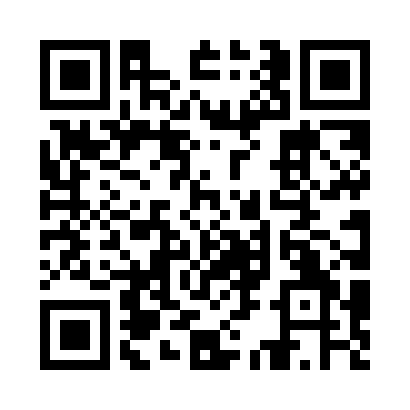 Prayer times for Gutcher, Shetlands Islands, UKMon 1 Jul 2024 - Wed 31 Jul 2024High Latitude Method: Angle Based RulePrayer Calculation Method: Islamic Society of North AmericaAsar Calculation Method: HanafiPrayer times provided by https://www.salahtimes.comDateDayFajrSunriseDhuhrAsrMaghribIsha1Mon2:233:391:087:0910:3611:522Tue2:243:401:087:0910:3511:523Wed2:253:421:087:0810:3411:514Thu2:263:431:097:0810:3311:515Fri2:263:441:097:0810:3211:506Sat2:273:461:097:0710:3111:507Sun2:283:481:097:0710:3011:498Mon2:293:491:097:0610:2811:499Tue2:303:511:097:0610:2711:4810Wed2:313:531:097:0510:2511:4711Thu2:323:551:107:0510:2411:4712Fri2:333:561:107:0410:2211:4613Sat2:343:581:107:0310:2011:4514Sun2:354:001:107:0310:1911:4415Mon2:364:021:107:0210:1711:4316Tue2:374:041:107:0110:1511:4217Wed2:384:071:107:0010:1311:4118Thu2:394:091:106:5910:1111:4019Fri2:404:111:106:5810:0911:3920Sat2:414:131:106:5710:0711:3821Sun2:434:151:106:5610:0511:3722Mon2:444:181:116:5510:0211:3623Tue2:454:201:116:5410:0011:3524Wed2:464:221:116:539:5811:3425Thu2:474:251:116:529:5511:3326Fri2:484:271:116:509:5311:3127Sat2:504:291:116:499:5111:3028Sun2:514:321:116:489:4811:2929Mon2:524:341:106:479:4611:2830Tue2:534:371:106:459:4311:2631Wed2:544:391:106:449:4111:25